Ochotnické divadlo Svitávka a Hasiči městyse Svitávka Vás zvou na 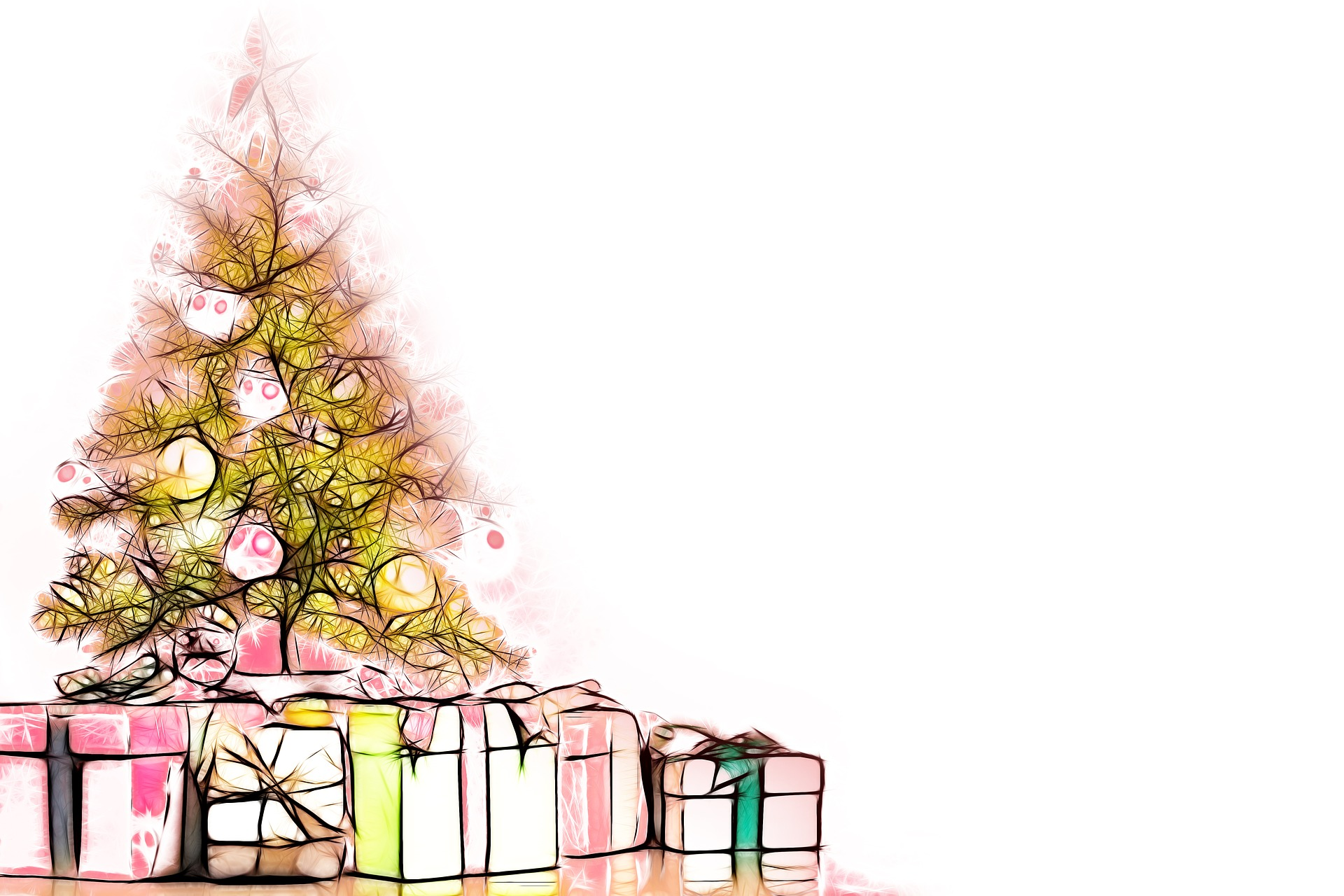                      		Rozsvícení 
                vánočního stromu  s Mikulášskou nadílkou

Začátek 5.12.2017 v 17 hod. 
u vánočního stromu.

Účastníci akce souhlasí s uveřejněním fotografií a videa v médiích.